                                                                                                                                                                                                                                                                                                                                                                                                                                                                                                                                                                                                                                                                                                                                                                                                                                                                                                                                                                                                                                                                                                                                                                                                                                                                                                                                                                                                                                                                                                                                                                                                                                                                              	MESTSKÁ ČASŤ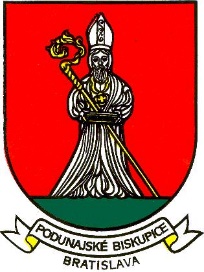 BRATISLAVA – PODUNAJSKÉ BISKUPICETrojičné námestie 11, 825 61 BratislavaMateriál určený na rokovanie: Miestnej rady dňa : 			20.06.2022Miestneho zastupiteľstva dňa : 	28.06.2022Informatívna správa o plnení rozpočtu za 1. štvrťrok 2022Predkladá: 							Materiál obsahuje:Mgr. Zoltán Pék				                      	- vyjadrenie miestnej rady a komisií starosta                                                                               	- návrh uznesenia							    	- informatívna správaZodpovedná:Ing. Mariana PáleníkovaprednostkaSpracoval:Ing. Marta Szoboszlaiovávedúca EOaSMVyjadrenie miestnej rady  dňa  20.06.2022UZNESENIE č. 245/2022/MR Miestna rada odporúča miestnemu zastupiteľstvu schváliť predložený návrh uznesenia.Vyjadrenie komisiíKomisia finančná, podnikateľských činností a obchodu :Komisia finančná, podnikateľských činností a obchodu berie na vedomie a odporúča prerokovať materiál na Miestnej rade a Miestnom zastupiteľstve mestskej časti Podunajské Biskupice.Návrh uzneseniaUznesenie č. : .........................Miestne zastupiteľstvo Mestskej časti Bratislava – Podunajské Biskupice po prerokovaní:berie na vedomie:Informatívnu správu o plnení rozpočtu za 1. štvrťrok 2022                                                                                                                                                                                                                                                                                                                                                                                                                                                                                                                                                                                                                                                                                                                                                                                                                                                                                                                                                                                                                                                                                                                                                                                                                                                                                                                                                                                                                                                                                                                                                                                                                                                                             	MESTSKÁ ČASŤBRATISLAVA – PODUNAJSKÉ BISKUPICETrojičné námestie 11, 825 61 BratislavaInformatívna správa o plnení rozpočtu za 1. štvrťrok 2022     Rozpočtové hospodárenie mestskej časti Bratislava – Podunajské Biskupice sa od 01.01.2022 do 08.02.2022 riadilo rozpočtovým provizóriom. Rozpočet na roky 2022- 2024 bol prejednaný v MiZ mestskej časti Bratislava – Podunajské Biskupice dňa 08.2.2022 a schválený uznesením č. 395/2018-2022. Za hodnotené obdobie boli vykonané nasledovné zmeny v rozpočte mestskej časti:Zmena č. 1  schválená MiZ	dňa 28.02.2022  uznesením  č. 405/2018-2022Zmena č. 2  schválená MiZ	dňa 29.03.2022  uznesením  č. 410/2018-2022Zmena č. 3  schválená starostom  	dňa 29.03.2022 braná na vedomie MiZ uznesením č. 419/2018-2022Zmena č. 4  schválená starostom  	dňa 25.04.2022 braná na vedomie MiZ uznesením č. 419/2018-2022Zmena č. 5  schválená MiZ 	dňa 03.05.2022  uznesením  č. 421/2018-2022Zmena č. 6  schválená rozpočtovým opatrením starostu mestskej časti dňa 18.05.2022  Zmena č. 7  schválená rozpočtovým opatrením starostu mestskej časti dňa 07.06.2022  zmenou rozpočtu bolo schválené zvýšenie bežných výdavkov zo schváleného prebytku o 10 000,00 € na humanitárnu pomoc do zahraničia pre Ukrajinu zmenou rozpočtu bolo schválené zvýšenie bežných príjmov z podielových daní o 70 000,00 € a zároveň zvýšenie bežných výdavkov na zimnú údržbu o 70 000,00 €zmenou rozpočtu boli z prijatých finančných darov (p. Juhászová, Sehring BA s.r.o, Erregi s.r.o.) v sume 21.600,00 € navýšené bežné výdavky na podporu a organizovanie kultúrnych programov o 21.600,00 €zmenou rozpočtu boli z prijatých grantov a transferov zo ŠR navýšené bežné výdavky na úhradu príspevku pre odídencov z Ukrajiny o 100.000,00 € a bežné výdavky na podporu a organizovanie kultúrnych programov o 9.500,00 € zo získaných finančných darov od Transport s.r.o. a Sehring BA s.r.o.zmenou rozpočtu boli navýšené príjmové finančné operácie – čerpanie z rezervného fondu v sume 265.000,00 €, a to na čerpanie kapitálových výdavkov na rekonštrukciu a modernizáciu vo výške 265 000, a zároveň navýšené bežné výdavky o 67 000,00 €, a to na podporu kultúrnych podujatí 25.000,00 € a opravu elektroinštalácie o 37.000,00 €.  zmenou rozpočtu boli z finančných darov AZ-STAV s.r.o. navýšené bežné výdavky na podporu a organizovanie kultúrnych programov o 1.500,00 €zmenou rozpočtu boli z prijatej dotácie z prostriedkov Dobrovoľnej požiarnej ochrany SR  v sume 3.000,00 € navýšené bežné výdavky na podporu Dobrovoľného hasičského zboru mestskej časti o 3.000,00 €     K 31.03.2021 boli do rozpočtu zapracované tri zmeny, ktorým boli bežné príjmy mestskej časti zvýšené celkom o 91 600,00 € a bežné výdavky boli navýšené o 101 600,00 €, z toho na humanitárnu pomoc Ukrajine v sume 10 000,00 €, na zimnú údržbu vo výške 70 000,00 € a na kultúrne podujatia v sume 21 600,00 €.Rozpočet kapitálových príjmov a výdavkov, ani rozpočet finančných operácií  v priebehu 1. štvrťroka 2022 nebol zmenený.              Bežný                      schválený           upravený              skutočnosť             %  plneniaPríjmy  MČ            10 844 670 €         10 936 270 €         2 811 719,79 €             25,71Príjmy RO                   650 000 €             650 000 €            278 136,76 €              42,79Príjmy  spolu:       11 494 670 €         11 586 270 €        3 089 856,55 €              26,67Výdavky MČ           4 190 313 €            4 291 913 €            950 683,43 €             22,15Výdavky RO            6 666 720 €            6 666 720 €         1 187 882,30 €             17,82Výdavky spolu:      10 857 033 €         10 958 633 €        2 138 565,73 €             19,51Rozdiel                  +    637 637  €           + 627 637 €         + 951 290,82 €Kapitálový              schválený          upravený                 skutočnosť           %  plneniaPríjmy    MČ                65 000 €                65 000 €                 2 679,78 €               4,12        Výdavky MČ          1 593 300 €            1 593 300 €              74 732,44 €               4,69                             Rozdiel                -  1 528 300 €        -   1 528 300 €             -72 052,66 €Finančné operácie    schválený          upravený                skutočnosť        %  plnenia        Príjmy MČ                 1 110 800 €         1 110 800 €                210 050,22 €            18,91                       Výdavky MČ                          0 €                       0 €                           0,00 €             0,00Rozdiel                   +  1 110 800 €     +  1 110 800 €           +  210 050,22 €Rozpočet celkom     schválený             upravený              skutočnosť                    %              Príjmy                   12 670 470 €        12 762 070 €            3 304 364,96 €              25,89Výdavky               12 450 333 €        12 551 933 €             2 213 298,17 €              17,63Rozdiel                +    220 137 €          + 210 137 €         + 1 091 066,79 €  Celkové výsledky hospodárenia za kontrolované obdobie sú nasledovné:mestskej časti Bratislava – Podunajské Biskupice  k 31.03.2021 za hodnotené obdobie vykazuje celkový prebytok finančného hospodárenia vrátane finančných operácií  vo výške +1 091 066,79 € .  Zo schváleného  rozpočtu príjmov 12 670 470 € po úprave 12 762 070 € skutočné príjmy predstavovali 3 304 364,96 €, čo je plnenie na 25,89 %.             » Z celkových príjmov bežné príjmy predstavujú 3 089 856,55  € čo predstavuje plnenie na 26,67%, z toho:dane z príjmov a kapitálového majetku 1 335 181 €dane z majetku 74 207 €dane za tovary a služby 214 518,60 €príjmy z prenájmu 260 793,07 €správne poplatky, poplatky za réžie, stravné a iné 279 378,79 €úroky 567,39 €» Príjem z predaja kapitálových aktív predstavuje 2 679,78 € ( ide o príjem z predaja pozemkov).» Príjem prostriedkov FO z predchádzajúceho roka činí 210 050,22 €.Zo schváleného rozpočtu výdavkov 12 450 333  € po úprave 12 551 933 € mestská časť Bratislava – Podunajské Biskupice čerpala bežné výdavky vo výške 950 683,43 €, čo predstavuje o 22,15 % schváleného rozpočtu. Rozpočtové organizácie v zriaďovateľskej pôsobnosti mestskej časti čerpali bežné výdavky v sume 1 187 882,30  €,  čo predstavuje 17,82 % ich schváleného rozpočtu na rok 2022.  » Celkové bežné výdavky  vrátane rozpočtových organizácií vo výške 2 138 565,73 € boli použité na:výplatu miezd, platov a odmien v sume 837 386,06 €,poistné a príspevok do poisťovní v sume 287 099,71 €,nákup tovarov a služieb 970 133 € / v tom napr. kancelárske,  čistiace, dezinfekčné prostriedky, oprava a údržba budov a verejných priestorov atď./bežné transfery v sume 43 946,96 €» Mestská časť Bratislava – Podunajské Biskupice na „Zlepšenie kľúčových kompetencií ZŠ Biskupická, Bieloruská“ použila z kapitálových výdavkov 74 732,44 €, čo predstavuje 4,69 % schváleného rozpočtu. » Výdavkové finančné operácie za 1. štvrťrok 2022 neboli čerpané. Výsledok bežného rozpočtu predstavuje prebytok vo výške + 951 290,82 €, výsledok kapitálového rozpočtu schodok v sume –72 052,66 € a výsledok finančných operácií prebytok +210 050,22 €. Výsledok rozpočtového hospodárenia mestskej časti Bratislava – Podunajské Biskupice bez finančných operácií k 31.03.2022 predstavuje  prebytok  + 1.091.066,76 €. 